BUDDHIST CHURCHES OF AMERICA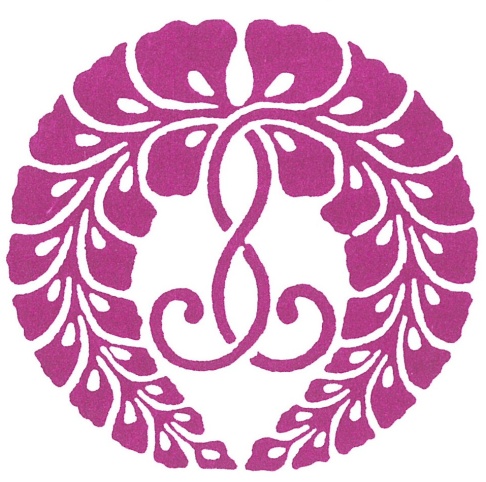 SOCIAL WELFARE COMMITTEEGrant Application for Temple Charitable Match ProgramFor member temples to match collected donations (up to $3K) from temple members that will be given to a charity – Temple Charitable Match Program. The charities should support aid to those suffering from deprivations of basic human needs – food, clothing, shelter medical, educational.Temple Name:  _______________________________    Date of Application ______________________Address:   ___________________________________________________________________________            Minister or Supervising Minister: _________________________________________Temple Board President:   __________________________________________Telephone:  ________________________________Email:  ___________________________________TEMPLE CHARITABLE MATCH PROGRAM - RequirementsProvide Contact Name, Address, Email & Telephone of the non-profit agency. Agency’s 501c3 and W9 must be included with the application.________________________________________________________________________________________________________________________________________________________________________________________________Please give the amount raised by the Temple. _________________________ Match will be for that amount up to $3K. Please provide a receipt or copy of cancelled check to the organization or a letter from the agency stating the amount given to the agency.  Give a brief description of the purpose of the agency or description of how the funds will be used. ______________________________________________________________________________________________________________________________________________________________________________________________________________________________________________________________________________________________________I certify that the request for this grant is with the approval of the Board of Directors of the BCA temple/church named in this application.______________________________________                          Signature_____________________________________                          ____________________________Print Name/Title							DatePlease submit to: socialwelfare@bcahq.org 